دفترچه راهنماي ثبت نام آزمون بکارگیری نیروی خرید خدمت  در اورژانس اجتماعی اداره کل بهزیستی استان سیستان و بلوچستان داوطلبان توصيه ميشود مطالب دفترچه راهنما را با دقت بخوانندبسمه  تعالي مقدمه: در راستاي اجراي بند "ز" ماده (1) آئین نامه اجرایی ماده 22 قانون مدریت خدمات کشوری موضوع مشارکت در ارائه خدمت در مراکز اورژانس اجتماعی  ضوابط و شرايط ذيل اعلام ميگردد: بخش اول: تعاريف مفاهيم و تعاريف برخي از اصطلاحات بكار رفته در اين متن دفترچه به شرح ذيل است: الف) بومي بودن: داوطلب بومي فردي است كه «متولد» يا «ساكن با سابقه 5 سال سكونت» در همان شهرستان مربوط به شغل محل مورد تقاضا طبق بندهاي زير باشد. 1-شهرستان محل تولد مندرج در شناسنامه داوطلب با شهرستان مورد تقاضا يكي باشد. تذكر: با توجه به تغييرات تقسيمات كشوري در سالهاي مختلف، در صورت اختلاف نظر يا ابهام در خصوص شهرستان محل تولد، ملاك عمل نظر اداره كل ثبت احوال استان مربوطه خواهد بود.2-استفاده از اولويت بومي از طريق سكونت بموجب تاييد ساكن بودن و حداقل 5 سال سكونت با ارائه استشهاد محلي ( ممهور به مهر نيروي انتظامي ) پاسگاه يا كلانتري محل (در شهرستان مورد تقاضا) خواهد بود. تبصره 1 : داشتن گواهي تحصيل در مقاطع تحصيلي ابتدايي، راهنمايي يا دبيرستان در شهرستان محل مورد تقاضا با تاييد اداره آموزش و پرورش شهرستان مربوطه ميتواند به عنوان تمام يا قسمتي از سابقه 5 سال سكونت به شرط ارائه استشهاد محلي مبني بر تاييد ساكن بودن فعلي فرد در شهرستان محل مورد تقاضا ملاك محاسبه قرار گيرد. تبصره2 : مبناي شهرستان براي تعيين بومي بودن، تقسيمات كشوري در اولين روز ثبت نام براي آزمون ميباشد.بخش دوم : شرايط عمومي داوطلبانداشتن تابعيت ايران؛ اعتقاد به دين مبين اسلام يا يكي از اديان شناخته شده در قانون اساسي جمهوري اسلامي ايران؛التزام به قانون اساسي جمهوري اسلامي ايران؛ انجام خدمت دوره ضرورت يا معافيت قانوني براي مردان؛ داشتن سلامت جسماني و رواني و توانايي براي انجام كاري كه بکارگیری ميشوند؛ عدم اعتياد به دخانيات و مواد مخدر؛  .نداشتن سابقه محكوميت جزايي موثر؛عدم وجود هرگونه ممنوعيت بکارگیری توسط آراء مراجع قضايي و ذيصلاح؛ داوطلبان نبايد جزء نيروهاي بازخريد خدمت دستگاههاي اجرايي و همچنين بازنشسته باشند؛داشتن حداقل 25 سال تمام و حداكثر 40 سال براي دارندگان مدارك تحصيلي ديپلم ، حداكثر سي سال (30) براي دارندگان مدارك تحصيلي کارشناسی و ارشد .تذکر : ملاك عمل در خصوص تاريخ فراغت از تحصيل، تاريخ فارغ التحصيلي مندرج در متن گواهينامه موقت يا دانشنامه، و در ارتباط با اتمام خدمت دوره ضرورت (تاريخ مندرج در قسمت خاتمه خدمت، كارت پايان خدمت) و همچنين در خصوص معافيت دائم (تاريخ مندرج در قسمت صدور كارت معافيت دائم)، آخرين روز ثبت نام آزمون (25/6/1400 ) مي باشد . بخش سوم : الف ) مدارک مورد نیاز جهت  ثبت نام داوطلب متقاضی بکارگیری در زمان ثبت نام ، بایستی شرایط عمومی و اختصاصی مندرج در این دفترچه را داشته باشد . 1-	کپی  تمامی صفحات شناسنامه خوانا (دو سری)2-	کپی کارت ملی پشت و رو خوانا (دو سری )3-	عکس4*3  12قطعه  رنگی دارای زمینه سفید ( پشت نویسی شده )4-          تهیه سی دی حاوی  فایل عکس اسکن شده بافرمت JPG ( تصویر داوطلب باید واضح ، مشخص و فاقد اثر مهر ، منگنه و هر گونه لکه باشد) 4-	کپی آخرین مدرک تحصیلی (دو سری)5-	کپی کارت پایان خدمت یا معافیت( اقایان ) (دو سری)6-	کپی گواهینامه رانندگی پشت و رو (دو سری)7-	تائیدیه کدپستی محل سکونت8-	پوشه آبی و گیره بایگانی*کلیه مدارک بایستی خوانا و برابر با اصل شده باشد . * تاکید می گردد مدت زمان تعیین شده برای ثبت نام تمدید نمی گردد و متقاضیان باید در مدت زمان فوق نسبت به ثبت نام و تحویل مدارک به اداره بهزیستی شهرستان محل سکونت اقدام نمایند . به ثبت نام های ناقص ترتیب اثر داده نخواهد شد . ب )  تكميل تقاضانامه ثبت نام: در رديف هاي 1 ،2 و 3 ،داوطلب بايد در محل مورد نظر نام خانوادگي (فاميلي)، نام و نام پدر خود را مطابق با شناسنامه بطوركامل وارد نمايد (از بكاربردن مد، تشديد، الف محذوف يا همزه خودداري شود)  در رديف 4 ،داوطلب بايد كد ملي خود را كه ده رقم مي باشد از چپ به راست در محل مربوط درج نمايد و از درج مميز و يا خط تيره خودداري نمايد . در رديف 5 ،داوطلب بايد برحسب اينكه زن يا مرد مي باشد منحصراً مربع مربوط را علامتگذاري نمايد در رديف 6 ،داوطلب بايد ازسمت چپ به راست فقط شماره شناسنامه خود را در محل مربوطه درج نمايد و ازدرج حروف، مميز و يا خط تيره كه در بعضي شناسنامه ها درج گرديده خودداري نمايد. در رديف 7 ،داوطلب بايد تاريخ تولد خود را به صورت سال، ماه و روز درمحل مربوط درج نمايددر رديف 8 ،داوطلب بايد بر حسب اينكه مجرد يا متاهل مي باشد مربع مربوط را علامتگذاري نمايددر رديف 9 ،داوطلب بايد استان و شهرستان محل تولد خود را مشخص و در اين محل درج نمايد.  در رديف 10 ،داوطلب بايد با علامتگذاري در يكي از مربع ها، دين خود را مشخص نمايد در رديف 11 ،داوطلبان مرد بايد وضعيت نظام وظيفه خود را با علامتگذاري در مربع مربوطه مشخص نمايند در رديف 12 ،داوطلبان چپ دست بايد اين مربع را علامتگذاري نمايند. در ردیف 13 ،داوطلب بايد با علامتگذاري در يكي از مربع ها، وضعیت بومی بودن خود را مشخص نمايد در رديف 14 ،داوطلب بايد آخرين مقطع تحصيلي خود را در اين بند علامتگذاري نمايد ( براساس ضوابط مندرج در دفترچه راهنما) در رديف 15 ،داوطلب بايد عنوان رشته تحصيلي خود را مشخص و در اين محل درج نمايد در رديف 16 ،داوطلب بايد دانشگاه يا موسسه محل اخذ مدرك تحصيل خود را درج نمايددر رديف 17 ،داوطلب بايد تاريخ فارغ التحصيلي آخرين مقطع تحصيلي خود را به سال و ماه و روز در اين قسمت درج نمايددر رديف18 ،داوطلب بايد معدل آخرين مدرك تحصيلي خود را درج نمايددر رديف 20و19 ،داوطلب بايد عنوان استان و شهرستان جهت تعيين حوزه امتحاني را مشخص و در اين محل درج نمايد .همچنين آدرس دقيق پستي و كدپستي دقيق خود را كه يك عدد ده رقمي مي باشد در محل مربوط درج نمايد و از درج مميز و يا خط تيره خودداري نمايد . در رديف 21 ،داوطلب شماره تلفن ثابت با كد شهر خود را در محل مربوط درج نمايد در رديف 22 ،داوطلب شماره تلفن همراه خود را در محل مربوط درج نمايد در رديف 23 ،داوطلب متقاضي مي تواند آدرس پست الكترونيكي خود را درج نمايددر رديف 24 ،داوطلب ميبايست عنوان استان و شهرستان و آدرس محل سكونت خود را در اين محل درج نمايددر رديف 25 داوطلب براي انتخاب شغل محل صرفاً از شغل محل هايي مي تواند انتخاب نمايد كه هر شغل محل از نظر مقاطع تحصيلي مشابه و در يك سطح باشند. د) زمان برگزاري آزمون و نحوه دريافت كارت شركت در آن: داوطلبان لازم است براي اطلاع از تاريخ دریافت كارت شركت در آزمون و زمان برگزاري آزمون به اطلاعيه اي كه در روز دوشنبه مورخ 22/06/1400 در درگاه اطلاع رساني سازمان بهزیستی استان س و ب منتشر مي گردد مراجعه نمايند . بخش چهارم: نحوه اعلام نتيجه با توجه به اينكه در اين آزمون داوطلبان به سوالات آزمون های تخصصی پاسخ خواهند داد، بنابراين ملاك معرفي افراد به ترتيب نمره مكتسبه آنان (نمره آزمون تخصصی و امتيازات قانوني مربوطه) صورت مي پذيرد. بخش پنجم: تذكرات مهم 1-با توجه به اينكه، مدارك، مستندات و اطلاعات خوداظهاري داوطلبان را پس از معرفي آن ها بررسي خواهند نمود، لذا مسئوليت ناشي از عدم رعايت دقيق ضوابط و شرايط اعلام شده در مفاد آگهي و ارائه كامل مدارك و مستندات در زمان بررسي مدارك و گزينش بر عهده داوطلب خواهد بود و در صورتي كه مدارك داوطلبان از جمله مدارك تحصيلي، پايان خدمت يا معافيت دائم و ساير اطلاعات خود اظهاري داوطلب در تقاضانامه ثبت نامي، مغاير با شرايط مندرج در اين آگهي باشد، براي داوطلب حقي ايجاد نخواهد كرد و در هر مرحله از امتحان (اعلام نتايج اوليه، گزينش و حتي در صورت پذيرش نهايي)، داوطلب از ادامه فرآيند بکارگیری حذف خواهد شد .2-داوطلبان بکارگیری مي بايست شرايط احراز مشاغل مندرج در اين دفترچه آگهي در شغل محل مربوطه را دارا باشند. 3-بکارگیری افراد با رعايت قوانين و مقررات مربوطه، بصورت شرکتی از طریق شرکتهای طرف قرارداد این اداره کل خواهد بود . 4- پذیرفته شدگان هیچگونه رابطه استخدامی با این اداره کل نخواهند داشت  . 5-دارندگان مدارك تحصيلي پايين تر و بالاتر از مقاطع تحصيلي اعلام شده در شرايط احراز هر يك از شغل محل هاي مذكور در اين دفترچه حق شركت در آزمون آن شغل محل ها را ندارند.6-افراد براي شركت در آزمون ميبايست مدرك (مقطع و رشته تحصيلي) ذكر شده در اين دفترچه را داشته باشند. 7-مدارك تحصيلي فارغ التحصيلان دانشگاه آزاد اسلامي در صورت پذيرفته شدن در آزمون، حداكثر 2 ماه پس از اعلام نتيجه نهايي بايد به تأييد سازمان مركزي دانشگاه مذكور برسد .8- پذیرفته شدگان پس از اعلام نتیجه و بررسی مدارک و صحت اطلاعات داده شده مورد مصاحبه تخصصی قرار خواهند گرفت و در نهایت  از طریق واحد حراست و گزینش مورد ارزیابی قرار خواهند گرفت . 10-در صورت عدم تكميل ظرفيت در شغل محل هاي آزمون تكميل ظرفيت از بين ساير شركت كنندگان آزمون با رعايت قوانين و مقررات مربوط در شغل محل هاي مربوطه صورت خواهد پذيرفت.  -امکان تغییر محل خدمت  و همچنین  تغییرشغل جهت پذیرفته شدگان وجود نخواهد داشت .بخش ششم شرايط اختصاصي: 1-موفقيت در سنجش آمادگي جسمانی، روانی الزامي است و در صورت عدم موفقيت داوطلب در آزمون مذكور ، وي از ادامه فرايند بکارگیری حذف خواهد شد.2- داوطلبین می بایست بومی شهرستان مورد تقاضا باشند .3- رشته های مورد نیاز : روانشناسی (تربیتی ، عمومی و بالینی ) کارشناسی و کارشناسی ارشدمددکاری و علوم اجتماعی : کارشناسی و کارشناسی ارشدجهت رانندگان و نیروهای خدماتی : دارا بودن مدرک تحصیلی دیپلم 4- امکان تغییر محل خدمت و تغییر شغل جهت پذیرفته شدگان وجود نخواهد داشت . فهرست شهرستانهای  مورد تقاضا:مواد امتحانی  : فرم پیش نویس تقاضا نامه ثبت نام نیروهای شرکتی اورژانس اجتماعی اداره کل بهزیستی استان سیستان و بلوچستان در سال 1400ردیفنام شهرستانروانشناسروانشناسمددکارمددکاررانندهخدمهمربیجمع کلردیفنام شهرستانمردزنمردزنرانندهخدمهمربیجمع کل1زاهدان300021172زابل2032211113خاش111110054دلگان011100035ایرانشهر111010046چابهار100010027زهک101010038سراوان122110079سرباز0111000310سیب و سوران1111000411قصرقند1001000212کنارک1102100513مهرستان0221000514نیکشهر1101100415هیرمند11100003جمع کل15121412112268ردیفعنوان شغلمواد آزمون1منابع آزمون روانشناسی جهت سنجش علمی روانشناسان و مربیان خرید خدماتراهنمای تشخیصی و آماری اختلال های روانی DSM5  ویرایش پنجم – ترجمه فرزین رضاعی و همکاران-انتشارات ارجمند- 13941منابع آزمون روانشناسی جهت سنجش علمی روانشناسان و مربیان خرید خدماتزمینه روانشناسی اتکینسون و هیلگارد جلد 1 و 2- تالیف نولن هوکسما، فردریکسن،لافتوس و وگنار- ترجمه مهدی گنجی – انتشارات ساوالان – 13961منابع آزمون روانشناسی جهت سنجش علمی روانشناسان و مربیان خرید خدماتآسیب شناسی روانی جلد 1و 2 – ویراست سیزدهم – تالیف باچر ، مینکا و هولی، ترجمه یحیی سید محمدی –نشر ارسباران – 1389 1منابع آزمون روانشناسی جهت سنجش علمی روانشناسان و مربیان خرید خدماتروانشناسی رشد جلد 1 و 2 – تالیف لورابرک – ترجمه سید محمدی – چاپ 47- انتشارات ارسباران – 13991منابع آزمون روانشناسی جهت سنجش علمی روانشناسان و مربیان خرید خدماتراهنمای سنجش روانی برای روانشناسان بالینی ، مشاوران و روانپزشکان – جلد 1 و 2 – تالیف گری گرات مارنات – ترجمه حسن پاشا شریفی و محمد را نیکخو -  نشر سخن – 13992منابع آزمون مددکاری اجتماعی جهت سنجش علمی مددکاران اجتماعی خرید خدمات:نظریه های نوین مددکاری اجتماعی – تالیف مالکوم پین – ترجمه طلعت الهیاری و اکبر بخشی نیا – ویراست سوم – نشر دانژه – 13902منابع آزمون مددکاری اجتماعی جهت سنجش علمی مددکاران اجتماعی خرید خدمات:فرایندهای مددکاری جلد1و2- تالیف  بیولا رابرتزکامپتون و بارت گالاوی   – ترجمه دکتر سید جلال صدرالسادات و فرهاد کریمی-- انتشارات سمت - 1387مددکاری اجتماعی مهارت کار با گروه ها – تالیف لارنس شولمن – ترجمه منیر سادات میر بها و اکبر بخشی نیا- انتشارات دانشگاه علامه طباطبایی – 13802منابع آزمون مددکاری اجتماعی جهت سنجش علمی مددکاران اجتماعی خرید خدمات:مددکاری اجتماعی کار در جامعه – تالیف آلن تویلوتریز – ترجمه فریده همتی – انتشارات سمت – 13863منابع آزمون راننده  خرید خدمات:آزمون صلاحیت عمومی 4منابع آزمون خدمه خرید خدمات:آزمون صلاحیت عمومی اطلاعات فردی :1-نام خانوادگی :                                                                                        2-نام : 3-نام پدر :                                                                                               4-کدملی : 5-جنسیت :     زن                            مرد                                                    6-شماره شناسنامه 7-تاریخ تولد :                         روز                ماه              سال                       8-وضعیت تاهل :          مجرد             متاهل 9-استان و شهرستان محل تولد : 10-دین :    اسلام                 کلیمی                   مسیحی              زرتشتی 11-وضعیت نظام وظیفه :             کارت پایان خدمت                                                      کارت معافیت دائم مدت خدمت نظام وظیفه : ماه 12-داوطلب چپ دست هستم 13-داوطلب بومی : بله             خیر مشخصات تحصیلی داوطلب : 14-آخرین مقطع تحصیلی  :           دیپلم                            لیسانس              فوق لیسانس         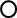 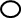 15- عنوان رشته تحصیلی  : 16- دانشگاه یا موسسه محل تحصیل : 17-تاریخ فراغت از تحصیل (روز ، ماه ، سال ) :18- معدل آخرین مدرک تحصیلی : اطلاعات تکمیلی : 19-کد و عنوان استان و شهرستان محل اقامت ( جهت تعیین حوزه امتحانی) 20-کدپستی ده رقمی :21-شماره تلفن ثابت : 22-شماره تلفن همراه : 23-آدرس پست الکترونیک :24-آدرس محل سکونت : درخواست شغل : 25-عنوان شغل   :                                                                     نام دستگاه  :                                               شغل مورد درخواست :                                          محل مورد تقاضا: